1	Отчет о ходе подготовки к Ассамблее радиосвязи 2019 года и Всемирной конференции радиосвязи 2019 года (Документ C19/27)1.1	Директор БР представляет отчет в Документе C19/27, в котором содержится описание продолжающихся материально-технических приготовлений к АР-19, ВКР-19 и первому Подготовительному собранию к конференции для ВКР-23, которые состоятся в Шарм эль-Шейхе (Египет). Он настоятельно рекомендует администрациям заблаговременно осуществить онлайновую регистрацию на эти мероприятия, что позволит делегатам обратиться за визой с более длительным сроком действия, чем у стандартной туристической визы на 30 дней. 1.2	Один из Советников обращает внимание на усилия по координации позиций на субрегиональном уровне в Восточной Африке, которые согласуются с подготовительными работами, ведущимися в Сообществе по вопросам развития стран юга Африки.1.3	Советник от Египта говорит, что готов ответить в Совете на любые вопросы, касающиеся материально-технического обеспечения собраний и места их проведения.1.4	Совет принимает к сведению Документ C19/27.2	Отчет о Полномочной конференции 2018 года (Документы C19/4 и C19/101)2.1	Секретарь пленарного заседания представляет отчет о ходе подготовки и процессе проведения ПК-18 (Документ C19/4).2.2	Советник от Объединенных Арабских Эмиратов представляет Документ C19/101, подготовленный совместно с Саудовской Аравией, в котором содержатся предложения по совершенствованию работы полномочной конференции. Соответствующие предложения включают придание официального характера процессу межрегиональной подготовки, уменьшение продолжительности конференции, улучшение подготовки и обучения делегатов, а также продолжение усилий, направленных на то, чтобы сделать конференцию по возможности экологически чистой в соответствии со стандартом ISO 20121:2012 по устойчивому управлению мероприятием.2.3	Советники поздравляют МСЭ и Объединенные Арабские Эмираты с успешным проведением ПК-18, благодарят секретариат за достигнутые улучшения работы Конференции и приветствуют предложения о дальнейших усовершенствованиях. Особо приветствуется предложение об укреплении процесса проведения межрегиональных подготовительных мероприятий. Один из Советников выражает обеспокоенность в связи с параллельным проведением заседаний комитетов и выборов на пленарных заседаниях, имевшим место во время ПК-18, чего следует избегать в будущем. Одни Советники соглашаются, что менее продолжительная конференция была бы более желательной, тогда как другие ставят под сомнение возможность уменьшения ее продолжительности, учитывая тот факт, что объем работы, по всей вероятности, будет только увеличиваться. И, наконец, "экологизация" конференции не должна ограничиваться проведением собраний на безбумажной основе.2.4	Совет принимает к сведению Документ C19/4 и просит секретариат рассмотреть способы дальнейшего укрепления межрегиональных подготовительных мероприятий и повышения эффективности полномочной конференции, включая возможность уменьшения ее продолжительности, и представить отчет Совету о путях рационализации работы конференции и ее возможных финансовых последствиях.3	Поправки к процессу выборов (Документы C19/13 и C19/67)3.1	Секретарь пленарного заседания представляет Документ C19/13, в котором содержится краткое описание предыдущих обсуждений, которые были посвящены улучшению процесса выборов избираемых должностных лиц в Союзе, а также рекомендаций в этом отношении, утвержденных ПК-18. Совету предлагается предоставить руководящие указания относительно выполнения этих рекомендаций.3.2	Советник от Бразилии представляет Документ C19/67, подготовленный совместно с Канадой и Парагваем, в котором содержится проект нового решения о принятии руководящих указаний по этическим аспектам некоторых предвыборных мероприятий, проводимых перед Полномочной конференцией МСЭ. Она говорит, что руководящие указания, представленные в соответствии с пунктом 5 рекомендации 6 Комитета 5 и принятые ПК-18 на ее 16-м пленарным заседанием, основываются на трех общих принципах, изложенных в Приложении 1 к данному проекту решения.3.3	В ходе последовавшего обсуждения Советники приветствуют рекомендации, сделанные на ПК-18, в частности, относительно расширения участия женщин в работе МСЭ и проведения слушаний. Одни Советники приветствуют предлагаемые руководящие указания по этическим аспектам предвыборных мероприятий, а также принципы, лежащие в их основе, которые уже доказали свою значимость, тогда как другие настоятельно призывают проявлять осмотрительность для обеспечения того, чтобы эти руководящие указания были полностью беспристрастными и не были неправильно истолкованы. Следовало бы дополнительно подумать об их дальнейшей детализации, а также над тем, не потребуется ли какой-либо механизм для надзора за строгим применением этих руководящих указаний. Следовало бы также должным образом учесть потребность в людских ресурсах и финансовые последствия применения руководящих указаний.3.4	Выступая по просьбе исполняющего обязанности председателя, советник МСЭ по правовым вопросам поясняет, что задача, общая цель и дух руководящих указаний, принятых в 2018 году, состояли в том, чтобы донести до всех их общие принципы, повысить осведомленность и поощрять примерное поведение, что будет позитивным образом отражать ценности Союза. Поэтому если эти руководящие указания будут приняты, они не будут иметь обязательной юридической силы, а будут носить вполне определенный мотивирующий характер.3.5	Генеральный секретарь добавляет, что руководящие указания по этическим аспектам были подготовлены секретариатом для внутренних кандидатов, с успехом применялись до ПК-18 и впоследствии будут усовершенствованы.3.6	Одни Советники высказывают желание принять эти руководящие указания, отмечая при этом тот факт, что они аналогичны тем, которые были приняты Советом-18 для ПК-18, при понимании возможности их дополнительного рассмотрения и пересмотра на последующих сессиях Совета, тогда как другие Советники испытывают опасения в отношении принятия документа, который еще требует доработки.3.7	Совет принимает к сведению Документ C19/13, поручает Генеральному секретарю учесть состоявшиеся обсуждения и подготовить отчет Совету-20 о выполнении рекомендаций 6 и 7, представленных Комитетом 5 на ПК-18 и принятых этой Конференцией. 3.8	Совет также принимает к сведению при широкой поддержке Документ C19/67 по этическим аспектам мероприятий, связанных с предвыборными кампаниями, и одобряет базовые принципы, содержащиеся в проекте решения, приложенном к Документу, окончательный текст которого должен быть составлен на Совете-20 на основе дополнительных вкладов Государств-Членов.4	Подготовка к Полномочной конференции 2022 года (Документ C19/55 (Rev.1))4.1	Секретарь пленарного заседания представляет Документ C19/55(Rev.1), в котором Совет информируется о полученном от правительства Румынии приглашении провести ПК-22 в Бухаресте продолжительностью в три недели, начиная либо с 26 сентября, либо с 3 октября, либо с 10 октября 2022 года, и содержится проект решения для принятия, после того как Совет примет решение о предпочтительных датах.4.2	Советник от Румынии говорит, что его страна, являющаяся Государством – Членом МСЭ с 1866 года и идейным сторонником ИКТ, сочтет за честь принять у себя ПК-22. С учетом информации, полученной после опубликования Документа C19/55(Rev.1), он предлагает выбрать в качестве наиболее подходящего периода 26 сентября – 14 октября 2022 года.4.3	Вниманию Советников предлагается краткая видеопрезентация по Румынии и Бухаресту.4.4	Советники выражают признательность за великодушное предложение правительства Румынии, которое они с удовольствием принимают. Обращается внимание на то, что желательно по возможности избежать совпадения времени проведения Конференции с семьдесят седьмой сессией Генеральной Ассамблеи Организации Объединенных Наций; одна из Советников говорит, что она предпочла бы период с 10 по 28 октября, что позволило бы обеспечить дополнительное время на подготовку. Другие Советники высказываются в поддержку дат, предложенных Советником от Румынии.4.5	Проект решения, содержащийся в Приложении C к Документу C19/55(Rev.1) принимается, при условии окончательного подтверждения предлагаемых дат до окончания настоящей сессии Совета.5	Представление проекта бюджета на 2020−2021 годы (Документ C19/15 и Дополнительный документ 1)5.1	Руководитель Департамента управления финансовыми ресурсами представляет проект бюджета Союза на 2020−2021 годы, сопровождая свое представление показом слайдов, и обращает внимание, в частности, на следующее. Общий проект бюджета составлен в сумме 330 969 000 швейцарских франков, что представляет собой увеличение приблизительно на 6 300 000 швейцарских франков, по сравнению с периодом 2018−2019 годов; величина единицы взносов осталась прежней – 318 000 швейцарских франков. Проект бюджета составлен с учетом обменных курсов и условий службы по состоянию на январь 2019 года. Доля вакантных должностей в МСЭ сохранилась на уровне 5%. Сумма в размере 5 400 000 швейцарских франков была включена для покрытия потенциальных финансовых последствий обжалований решения Комиссии по международной гражданской службе понизить коэффициент корректива по месту службы для сотрудников, базирующихся в Женеве. По сравнению с финансовым планом, проект бюджета на 2020−2021 годы оказался на 590 000 швейцарских франков меньше, однако включает 218 000 швейцарских франков на цели Всемирного форума по политике в области электросвязи, первоначально запланированного на 2022 год. В целом, проект бюджета является сбалансированным и не предусматривает снятие средств с Резервного счета. Начисленные взносы Государств – Членов МСЭ значительно выросли; в то же время произошло значительное сокращение взносов, поступивших от Членов Секторов. Для повышения прозрачности и эффективности был создан центр затрат для общих расходов МСЭ, в котором объединены наиболее общие и централизованные расходы МСЭ. Составление бюджета, ориентированного на результаты, и методика распределения затрат позволили распределить ресурсы на 17 Целей в области устойчивого развития. Общий бюджет секретариата ITU Telecom, подробная информация о котором приводится в Документе C19/15(Add.1), составил 10 200 000 швейцарских франков. Проект Резолюции об утверждении бюджета на двухгодичный период 2020−2021 годов содержится в Части III Документа C19/15.5.2	Один из Советников выражает опасение в связи с тем, что высокий уровень выявленной экономии наводит на мысль о завышении бюджета, несмотря на заверения в его сбалансированности. Другой Советник спрашивает, чем объяснить такое вызывающее обеспокоенность сокращение взносов от Членов Секторов, и выражает сомнение относительно роста сметных затрат на набор текстов, указанного в Таблице O в Документе C19/15. Третий Советник просит разъяснений относительно пункта 5 раздела решает далее проекта Резолюции об утверждении бюджета, в котором Генеральный секретарь уполномочивается корректировать ассигнования по некоторым статьям расходов путем использования Резервного счета, и спрашивает, каким образом будут покрыты расходы региональных и зональных отделений МСЭ, а также капитальные расходы, указанные в Таблицах 11 и 12 проекта Резолюции.5.3	Руководитель Департамента управления финансовыми ресурсами поясняет, что количество Членов Секторов уменьшилось; однако произошедшее в результате этого снижение суммы взносов было компенсировано увеличением взносов Государств-Членов. Увеличение сметных затрат на набор текстов для периода 2020−2021 годов, по сравнению с 2018−2019 годами, отражает тот факт, что в этот бюджетный период состоятся два крупных мероприятия: ВАСЭ-20 и ВКРЭ-21. Генеральный секретарь традиционно уполномочивается корректировать бюджетные ассигнования между различными областями, когда это необходимо в интересах Союза. Расходы, перечисленные в Таблицах 11 и 12 в данном проекте Резолюции, являются неотъемлемой частью проекта бюджета.5.4	Исполняющий обязанности председателя говорит, что обсуждение проекта бюджета будет продолжено в Постоянном комитете по администрированию и управлению.6	Подготовка к Всемирной ассамблее по стандартизации электросвязи 2020 года (Документ C19/24)6.1	Заместитель Генерального секретаря представляет Документ C19/24, в котором Совет информируется о полученном от правительства Индии приглашении провести ВАСЭ-20, либо в Нью-Дели, либо в Хайдарабаде, и содержится проект решения для принятия, после того как будут выбраны и согласованы предпочтительные место и даты проведения. Если предпочтительным местом проведения окажется Нью-Дели, секретариату потребуется организовать поездку для оценки помещений после завершения их строительства примерно через 12 месяцев, и тогда проводить консультации с Государствами-Членами будет слишком поздно. В то же время, если будет выбран Хайдарабад, то с учетом того, что в том же самом месте проводилась ВКРЭ-10, проверка не потребуется и консультации можно начать немедленно.6.2	Советник от Индии соглашается с этим и предлагает Совету принять решение провести ВАСЭ-20 в Хайдарабаде, Индия, с 16 по 27 ноября 2020 года.6.3	Несколько Советников поддерживают это предложение. Один из Советников, отмечая, что выбор Нью-Дели в качестве места проведения повлечет за собой дополнительные затраты на командирование, говорит, что целесообразно было бы провести объективную оценку двух альтернативных вариантов, чтобы все Государства-Члены могли принять обоснованное решение. Она обращает также внимание на необходимость применения принципов эффективности и действенности при организации ассамблеи.6.4	Исполняющий обязанности председателя предлагает Совету, поскольку выбор Хайдарабада позволяет избежать необходимости командирования представителя секретариата, принять решение провести ВАСЭ-20 в предлагаемые даты, при условии согласия большинства Государств – Членов МСЭ. 6.5	Проект решения, содержащийся в Приложении 2 к Документу C19/24, принимается на этом основании.6.6	Советник от Пакистана просит заверений в том, что делегаты от его страны не столкнутся с трудностями при получении визы, чтобы присутствовать на мероприятии. Исполняющий обязанности председателя говорит, что этот вопрос будет учтен при подготовке соглашения с принимающей страной.6.7	Директор БСЭ говорит, что подробная информация об ожидаемых расходах на ВАСЭ-20 включена в Документ C19/15. Ожидается, что в 2020 году состоятся два собрания КГСЭ, что предоставит возможность для проведения межрегиональных обсуждений, чтобы облегчить координацию при подготовке к ВАСЭ-20.Генеральный секретарь:	Исполняющий обязанности председателя: 
Х. ЧЖАО	Ф. БИДЖИСОВЕТ 2019
Женева, 10–20 июня 2019 года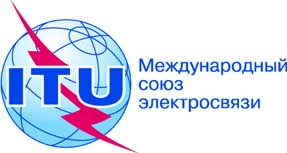 Документ C19/112-R12 июня 2019 годаОригинал: английскийкраткий отчето первом пленарном заседаниикраткий отчето первом пленарном заседанииПонедельник, 10 июня 2019 года, 14 час. 40 мин. − 17 час. 45 мин.Понедельник, 10 июня 2019 года, 14 час. 40 мин. − 17 час. 45 мин.Исполняющий обязанности председателя: г-н Ф. биджи (Италия)Исполняющий обязанности председателя: г-н Ф. биджи (Италия)Обсуждаемые вопросыДокументы1Отчет о ходе подготовки к Ассамблее радиосвязи 2019 года и Всемирной конференции радиосвязи 2019 годаC19/272Отчет о Полномочной конференции 2018 годаC19/4, C19/1013Поправки к процессу выборовC19/13, C19/674Подготовка к Полномочной конференции 2022 годаC19/55(Rev.1)5Представление проекта бюджета на 2020−2021 годыC19/15 + Add.16Подготовка к Всемирной ассамблее по стандартизации электросвязи 2020 годаC19/24